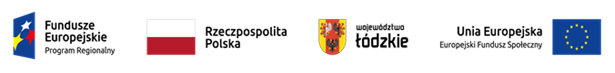 Projekt „Moja pasja - gastronomia” nr RPLD.11.03.02-10-0012/19 współfinansowany ze środków Europejskiego Funduszu Społecznego w ramach Regionalnego Programu Operacyjnego Województwa Łódzkiego na lata 2014-2020Harmonogram zajęć, grupa 3Numer kolejny Data realizacji Godziny realizacjiMiejsce realizacji114.01.22r. (piątek)15.30 – 19.15sala 208215.01.22r. (sobota)9.00 – 12.45sala 208328.01.22r. (piątek)15.30 – 19.15sala 208429.01.22r. (sobota)9.00 – 12.45sala 208504.02.22r. (piątek)15.30 – 19.15sala 208605.02.21r. (sobota)9.00 – 12.45sala 208711.02.22r. (piątek)15.30 – 19.15sala 208812.02.21r. (sobota)9.00 – 12.45sala 208